Fit catering Kraków - czyli jak dobrze jeść w mieście Królów PolskichSłyszałeś o fit cateringu i chciałbyś znaleźć odpowiednią usługę tego typu w Krakowie? Szukasz miejsca sprawdzonego, które nie tylko obieca, ale też dotrzyma swoich zapewnień. Poczytaj dziś o naszej ofercie oraz o tym, co może dać Ci dobrze dobrana dieta pudełkowa.Fit catering Kraków od Fit-Chief - co możemy Ci zaoferowaćW naszej ofercie znajdziecie kilka różnych diet - wegańską, wegetariańską, fit, crossfit, itd. Każda z nich dopasowana jest do innych potrzeb i osiągniesz dzięki niej różne efekty. Jedno jest jednak pewne - nieważne, jaki jadłospis wybierzesz, zawsze dostaniesz 5 posiłków (zapakowanych i zamkniętych hermetycznie) spakowanych w pudełka i zebranych w jednym zbiorczym opakowaniu, do którego dołączamy dokładny opis tego, co oferuje dzisiejsze menu. Dzięki temu dokładnie wiesz co jesz, za ile kalorii itd. Poza tym - używamy do przygotowania naszych posiłków tylko świeżych, wysokiej jakości, jak najmniej przetworzonych produktów. A swoje menu z oferty fit cateringu Kraków dostaniesz codziennie dokładnie na umówiony czas.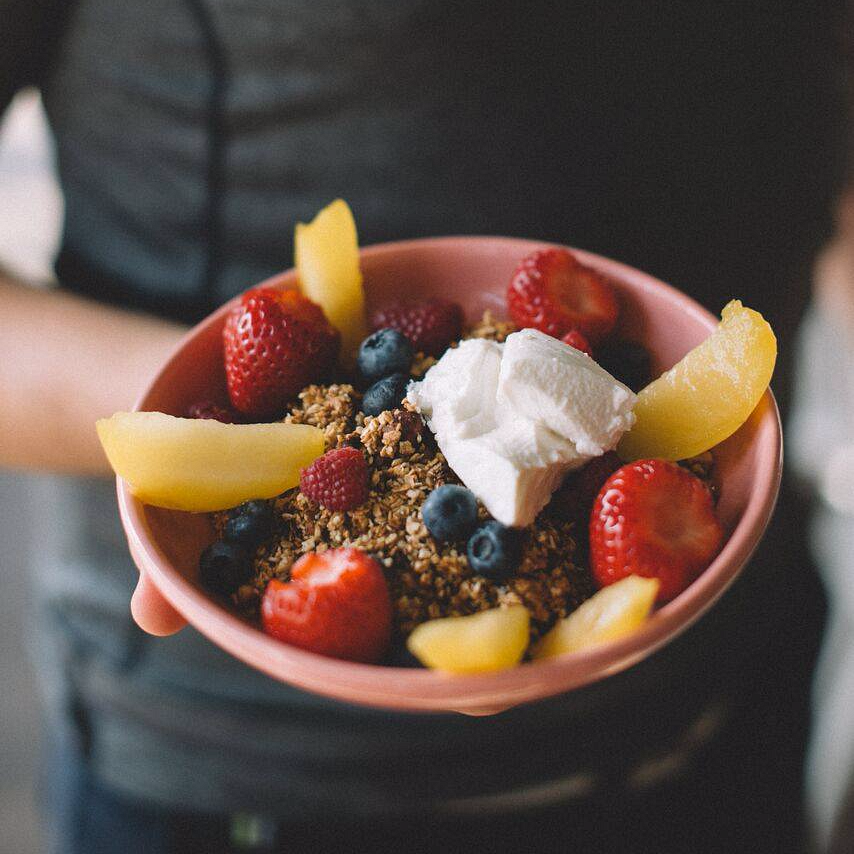 Co może dać Ci nasza dieta?Wbrew pozorom - nie tylko utratę zbędnych kilogramów. Dzięki dobrze dobranej diecie, możesz poczuć wielką różnicę (dość szybko) w swoim samopoczuciu. Pomoże Ci ona z problemami żołądkowymi (np. powodowanymi przez alergię na gluten lub nietolerancję laktozy). Fit catering kraków od Fit chief ma wiele innych plusów - przekonaj się sam zamawiając dietę. :)